VISITA FABLAB Y FACULTAD DE MATEMÁTICAS DE LA UNIVERSIDAD DE SEVILLALos alumnos de 1º Bachillerato de Ciencias, acompañados por los profesores Francisco Amuedo y Patricia Begines, visitaron, el viernes 21 de febrero, el único Laboratorio de Fabricación Digital (FABLAB) que existe en Andalucía y que se encuentra en la Escuela Técnica Superior de Arquitectura, donde fueron recibidos por el profesor D. Juan Carlos Pérez Juidias, que cómo siempre explicó de manera amena y clara para qué sirven estos laboratorios: cómo funciona una cortadora láser, una impresora digital, qué tipo de materiales se pueden usar.Posteriormente, se trasladaron a la Facultad de Matemáticas, dónde el profesor D. Jesús Soto los recibió para hablarles sobre “Criptografía”, exposición que resultó muy interesante. Una mañana muy bien aprovechada y que nuestros alumnos disfrutaron muchísimo. 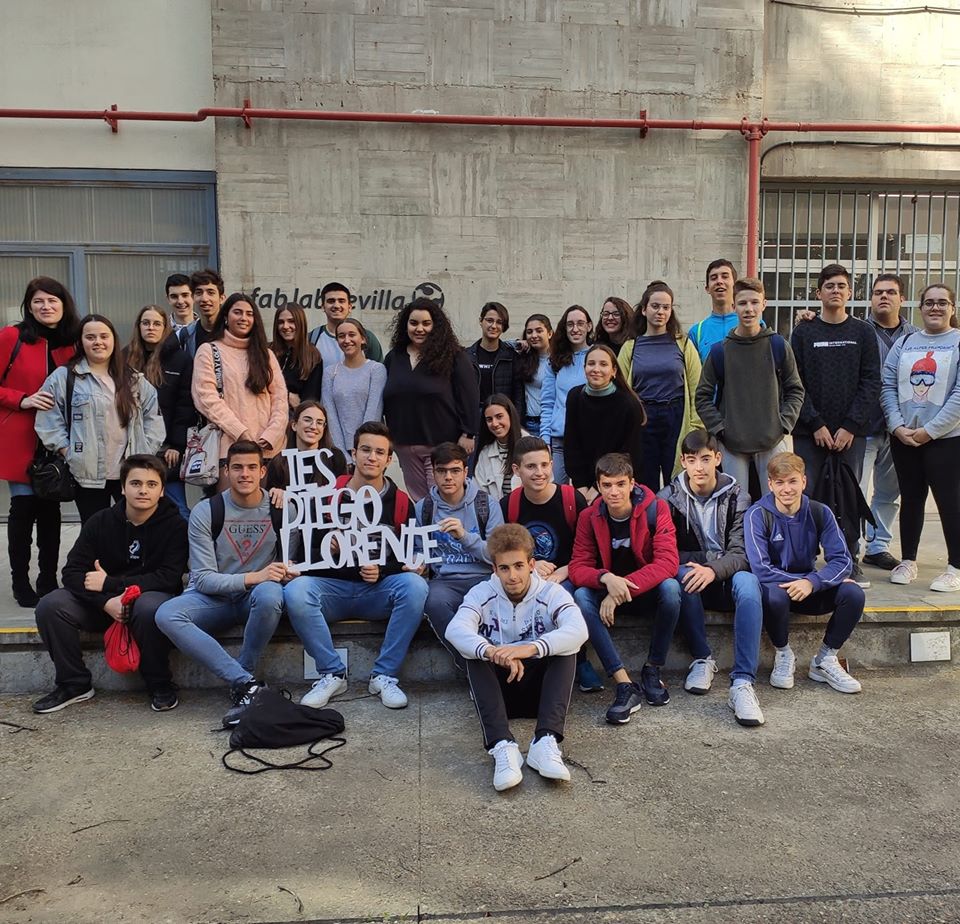 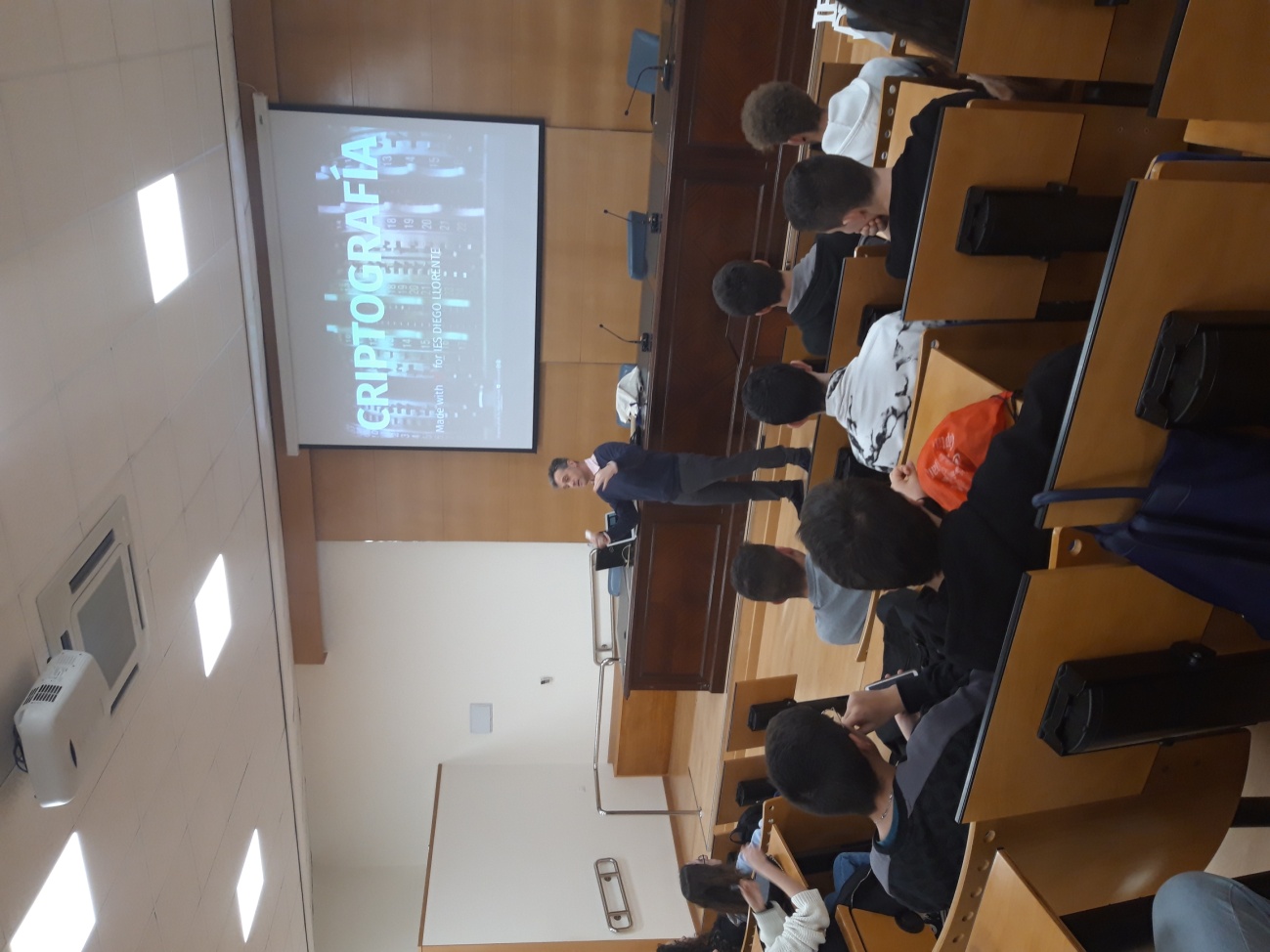 